Velikonoční stezkaMilé děti, vážení rodiče, zveme vás na Velikonoční stezku, kde se něco naučíme, procvičíme si své schopnosti a dovednosti, zároveň se pobavíme. Součástí stezky je vajíčková hledačka, hledání pokladu i strom Vajíčkovník, na kterém nám můžete zanechat svá nabarvená vajíčka. Stezka je volně přístupná, jen strom Vajíčkovník, vajíčková hledačka a hledání pokladu je ukryto v přední části zahrady mateřské školy. Tato část zahrady na vás bude čekat každý pracovní den od 8:00 – 13:00 hodin.Až si stezku projdete, pošlete nám prosím na e-mail mateřské školy zpětnou vazbu (může být i fotka nebo kresba). Také můžete na plotě zanechat svůj obrázekPřejeme příjemnou zábavu. 😊Vaše paní učitelky Lenka a Petra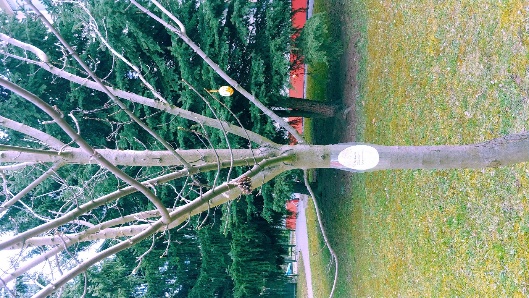 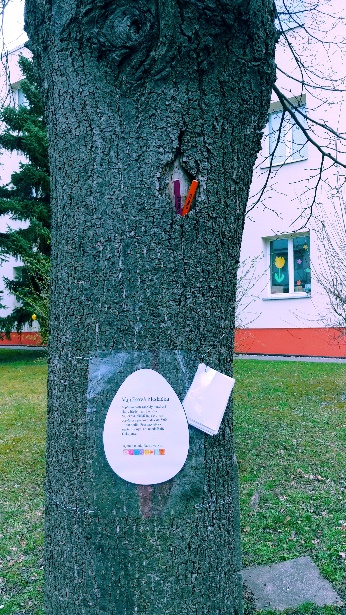 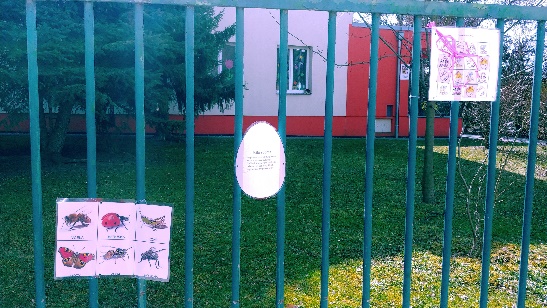 